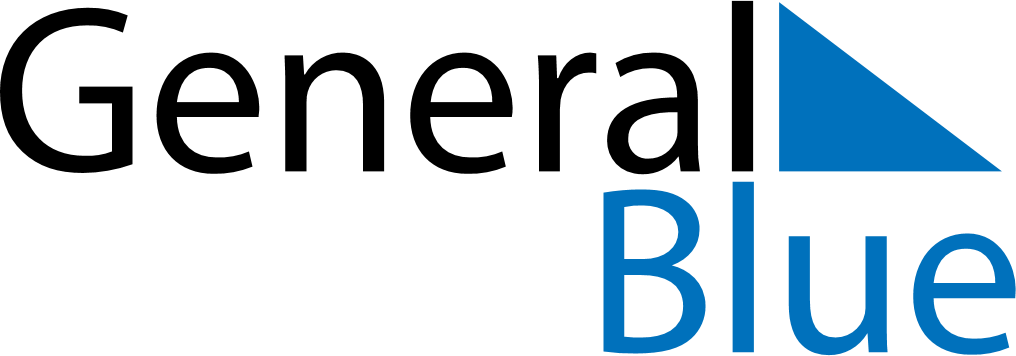 2018 – Q2Latvia  2018 – Q2Latvia  2018 – Q2Latvia  2018 – Q2Latvia  2018 – Q2Latvia  2018 – Q2Latvia  AprilSundayMondayTuesdayWednesdayThursdayFridaySaturdayApril1234567April891011121314April15161718192021April22232425262728April2930AprilMaySundayMondayTuesdayWednesdayThursdayFridaySaturdayMay12345May6789101112May13141516171819May20212223242526May2728293031MayJuneSundayMondayTuesdayWednesdayThursdayFridaySaturdayJune12June3456789June10111213141516June17181920212223June24252627282930JuneApr 1: Easter SundayApr 2: Easter MondayMay 1: Labour DayMay 4: Restoration of Independence dayMay 13: Mother’s DayJun 23: Midsummer EveJun 24: Midsummer